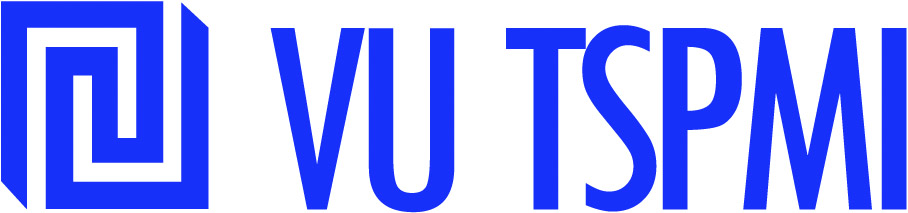 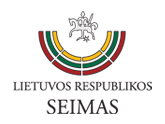 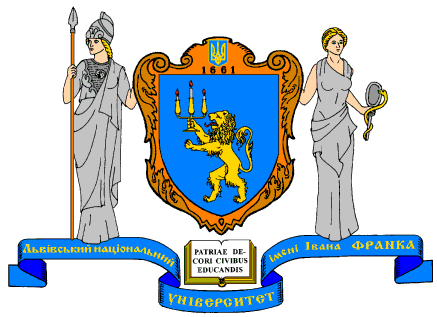 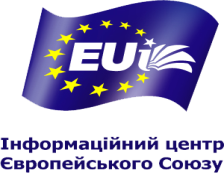 The European Information Office of the Seimas of the Republic of Lithuania EU Informational Center of Ivan Franko National University of Lviv Institute of International Relations and Political Science of Vilnius UniversityLITHUANIAN EXPERIENCE IN IMPLEMENTING  THE EU ASSOCIATION AGREEMENT: HOW TO BUILD AN EFFECTIVE INFORMATION  eNVIRONMENNT IN UKRAINEVIDEO CONFERENCE Vilnius – Lviv 20 March 2015 at 14:00Press Conference Hall, Building II of the SeimasConference room of the Faculty of International Relations of Ivan Franko National University of Lviv (room 205)The information environment in the process of Ukraine’s Europeanisation is of utmost importance in the current politico-economic domestic and international context. The issue of an effective information environment is topical for Lithuania as well.The signing of the Association Agreement and Deep and Comprehensive Free Trade Agreement demonstrated the resolve of the Ukrainian authorities to reform the country. The results of the opinion polls, conducted on 15 January 2015, showed that the majority of the Ukrainians (56%) are positive about the Association Agreement with the EU. However, only 38% of Ukrainian population believe they know enough to decide whether to support the Agreement as a part of national reforms. How to build up an effective information environment that enhances Ukraine’s transformation according to the European civilization model? What are the key elements of effective information environment? How to start forming the country’s social immunity to Russia’s information war? These and other relevant questions are to be discussed on 20 March 2015 during the first video conference organised by the Seimas European Information Office and the Faculty of International Relations, Ivan Franko National University of Lviv.  Working language – EnglishDuration -1.5 hoursMore information at www.eib.lrs.lt; http://eui.lnu.edu.ua/index.php Contacts: eui.lviv@gmail.com PROGRAMME13.30– 14.00Registration Lithuania: Press Conference Hall, Building 2, Seimas of the Republic of Lithuania  Gedimino pr. 53, Vilnius, Lithuania Ukraine: Conference room of the Faculty of International Relations of  Ivan Franko National University of Lviv, 19, Sichovyh Striltsiv st., Lviv, Ukraine14.10 – 14.2014.20 – 14.30Russian propaganda offensive: reality checkDr Nerijus MALIUKEVIČIUS, Vilnius University, International Relations and Political Science InstituteThe problem of effective media coverage of implementing the EU-Ukraine Association AgreementAssoc. Prof. Igor IZHNIN, Ivan Franko National University of Lviv, Department of International Relations and Diplomatic Service14.30 – 14.3514.35 – 14.40Contribution Mr Audronius AŽUBALIS, Deputy Chair of the Foreign Affairs Committee of the Seimas   of the Republic of Lithuania                    Mr Vyacheslav VOYNAROVSKIY,  Representative  in Lviv of  the Ministry of Foreign Affairs of Ukraine14.40 – 15.0015.00 – 15.20DebateModerator Mr Petras AUŠTREVIČIUS , member of European ParliamentModerator Mr Markiyan MALSKIY, former Ambassador of Ukraine to Poland15.20 – 15.2515.25 – 15.30Concluding remarks Mr Vykintas PUGAČIAUSKAS, International news editor at Lithuanian National Radio and TelevisionMr Taras BYK,  analyst of International Republican Institute in Ukraine, Kyiv15.30 – 15.3515.35 – 15.40Closing remarks Mr Petras AUŠTREVIČIUS, member of European ParliamentMr Markiyan MALSKIY, former Ambassador of Ukraine to Poland  